
Lista de verificación para el uso de la atención virtual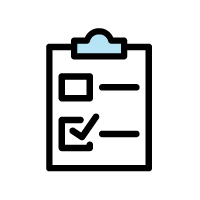 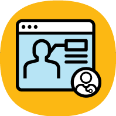 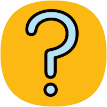 ¿Qué es la
atención virtual?La atención primaria virtual es una forma de conectarse con su médico de atención primaria (como un médico de familia o un enfermero) por teléfono, video o mensajería en lugar de reunirse con ellos en persona. Su médico de atención primaria puede ofrecerle una opción de atención virtual o usted puede solicitar una opción virtual. 
No todas las situaciones son adecuadas para la atención virtual.Cómo utilizar 
esta lista de verificaciónEsta lista de verificación se puede utilizar para ayudarlo a pensar en las diferentes opciones para la atención virtual. 
Utilice la información de la lista de verificación para:comprender mejor a qué tecnología tiene acceso para la atención virtualconsiderar cómo puede utilizar las opciones de atención virtualcomunicar sus preferencias de atención virtual a su médico  Sus respuestas en la siguiente lista de verificación pueden cambiar con el tiempo. Informe a su médico de atención primaria o al personal del consultorio sobre cualquier cambio que afecte su uso de la atención virtual (por ejemplo, si cambia su número de teléfono o dirección de correo electrónico).Analice esta información con su médico de atención primaria
Hable con su médico sobre la mejor opción de atención virtual para usted. Algunos médicos pueden brindar más de una opción de atención virtual y otros no. Si prefiere un tipo de atención virtual, comuníqueselo a su médico.Marque todos los elementos que se aplican a su persona en la siguiente lista de verificación.Elementos que puede necesitar para cualquier tipo de cita con su médico de atención primaria: Su tarjeta sanitaria y/o identificación personal (como una licencia de conducir)Dispositivos o ayudas de accesibilidad, si es necesario (como anteojos o audífonos)Cuidador y/o apoyo familiar, si es necesarioUna lista de preguntas para su médico de atención primaria o equipo de atención médicaUn bolígrafo y papel para tomar notasNotas Si hay algo más que le gustaría compartir con su médico de atención primaria sobre sus preferencias y nivel de comodidad para la atención virtual o cualquier pregunta que pueda tener para ellos, puede escribirlo aquí. Tipos de atención:POR TELÉFONO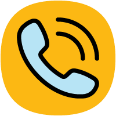  Tengo un número de teléfono válido y un teléfono celular o fijo personal He reservado un tiempo determinado para tener una cita telefónica  Dispongo de un espacio seguro y privado para tener una cita telefónicaPOR VIDEO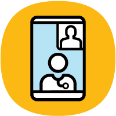  Tengo un teléfono inteligente, una tableta o computadora personal con cámara web y micrófono Tengo una cuenta de correo electrónico personal (no comercial) Tengo una conexión a Internet estable y de alta velocidad Tengo un software de videoconferencia, o sé cómo descargar un programa He reservado un tiempo determinado para tener una cita por video  Tengo las habilidades o el apoyo para usar mi computadora, teléfono o tableta para una videollamada Dispongo de un espacio bien iluminado, seguro y privado para realizar una videollamada Me siento cómodo frente a la cámara
POR MENSAJES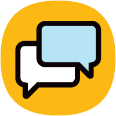  Tengo un teléfono inteligente, una tableta o computadora personal  Tengo una cuenta de correo electrónico personal (no comercial)  Sé cómo acceder a un portal en línea, si es necesario Tengo las habilidades o el apoyo para usar una computadora, tableta o teléfono para enviar mensajes Soy consciente de que algunos sistemas de mensajería pueden ser menos seguros/privadosEN PERSONA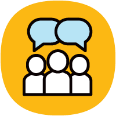  Puedo trasladarme hasta el consultorio/clínica He reservado tiempo para ir a mi cita Prefiero una cita presencial con mi proveedor de atención primaria Me resulta más fácil hablar con mi proveedor de atención primaria en persona Tengo un problema de salud que considero que se abordaría mejor en una visita en persona